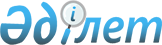 "2020-2022 жылдарға арналған аудандық бюджет туралы" Сарысу аудандық мәслихатының 2019 жылғы 20 желтоқсандағы №66-2 шешіміне өзгерістер енгізу туралыЖамбыл облысы Сарысу аудандық мәслихатының 2020 жылғы 28 қазандағы № 83-7 шешімі. Жамбыл облысының Әділет департаментінде 2020 жылғы 2 қарашада № 4790 болып тіркелді
      Қазақстан Республикасының 2008 жылғы 4 желтоқсандағы Бюджет кодексінің 109 бабының 5 тармағына және "Қазақстан Республикасындағы жергілікті мемлекеттік басқару және өзін-өзі басқару туралы" Қазақстан Республикасының 2001 жылғы 23 қаңтардағы Заңының 6 бабына сәйкес, аудандық мәслихат ШЕШІМ ҚАБЫЛДАДЫ:
      1. "2020 - 2022 жылдарға арналған аудандық бюджет туралы" Сарысу аудандық мәслихатының 2019 жылғы 20 желтоқсандағы № 66-2 шешіміне (нормативтік құқықтық актілерді мемлекеттік тіркеу Тізілімінде № 4475 болып тіркелген, Қазақстан Республикасының нормативтік құқықтық актілерінің эталондық бақылау банкінде электронды түрде 2019 жылдың 31 желтоқсанында жарияланған) келесі өзгерістер енгізілсін: 
      1 тармақта
      1) тармақшада:
      "15 633 795" сандары "15 932 352" сандарымен ауыстырылсын;
      "1 477 003" сандары "1 613 407" сандарымен ауыстырылсын;
      "19 164" сандары "23 934" сандарымен ауыстырылсын;
      "20 488" сандары "29 314" сандарымен ауыстырылсын;
      "14 117 140" сандары "14 265 697" сандарымен ауыстырылсын;
      2) тармақшада:
      "16 125 365" сандары "16 413 553" сандарымен ауыстырылсын;
      3) тармақшада:
      "342 621" сандары "313 598" сандарымен ауыстырылсын;
      "386 129" сандары "357 106" сандарымен ауыстырылсын;
      5) тармақшада:
      "-834 191" сандары "- 794 799" сандарымен ауыстырылсын;
      6) тармақшада:
      "834 191" сандары "794 799" сандарымен ауыстырылсын;
      "784 019" сандары "744 627" сандарымен ауыстырылсын.
      Аталған шешімнің 1 қосымшасы осы шешімнің 1 қосымшасына сәйкес жаңа редакцияда мазмұндалсын.
      2. Осы шешімнің орындалуын бақылау аудандық мәслихаттың экономика, қаржы, бюджет, агроөнеркәсіп кешені, қоршаған ортаны қорғау мен табиғатты пайдалану, жергілікті өзін-өзі басқаруды дамыту мәселелері жөніндегі тұрақты комиссиясына жүктелсін.
      3. Осы шешім әділет органдарында мемлекеттік тіркелген күннен бастап күшіне енеді және 2020 жылдың 1 қаңтарынан қолданысқа енгізіледі. 2020 жылға арналған аудандық бюджет
					© 2012. Қазақстан Республикасы Әділет министрлігінің «Қазақстан Республикасының Заңнама және құқықтық ақпарат институты» ШЖҚ РМК
				
      Сарысу аудандық

      мәслихатының сессия төрағасы 

М. Абишев

      Сарысу

      аудандық мәслихат хатшысы 

С. Бегеев
Сарысу аудандық мәслихатының
2020 жылғы 28 қарашадағы
№ 83-7 шешіміне 1 қосымшаСарысу аудандық мәслихатының
2019 жылғы 20 желтоқсандағы
№ 66-2 шешіміне 1 қосымша
Санаты 
Санаты 
Санаты 
Атауы
Сомасы (мың теңге)
Сыныбы
Сыныбы
Сыныбы
Ішкі сыныбы
Ішкі сыныбы
Ішкі сыныбы
1
2
3
4
5
I. КІРІСТЕР
15932352
1
Салықтық түсімдер
1613407
01
Табыс салығы
651620
1
Корпоративтік табыс салығы
187917
2
Жеке табыс салығы
463703
03
Әлеуметтiк салық
465195
1
Әлеуметтік салық
465195
04
Меншiкке салынатын салықтар
388136
1
Мүлiкке салынатын салықтар
377470
3
Жер салығы
3274
4
Көлiк құралдарына салынатын салық
4592
5
Бірыңғай жер салығы
2800
05
Тауарларға, жұмыстарға және қызметтерге салынатын iшкi салықтар
54656
2
Акциздер
37218
3
Табиғи және басқа да ресурстарды пайдаланғаны үшiн түсетiн түсiмдер
11690
4
Кәсiпкерлiк және кәсiби қызметтi жүргiзгенi үшiн алынатын алымдар
5748
5
Ойын бизнесіне салық
0
07
Басқа да салықтар
45000
1
Басқа да салықтар
45000
08
Заңдық маңызы бар әрекеттерді жасағаны және (немесе) оған уәкілеттігі бар мемлекеттік органдар немесе лауазымды адамдар құжаттар бергені үшін алынатын міндетті төлемдер
8800
1
Мемлекеттік баж
8800
2
Салықтық емес түсiмдер
23934
01
Мемлекеттік меншіктен түсетін кірістер
12393
1
Мемлекеттік кәсіпорындардың таза кірісі бөлігінің түсімдері
113
4
Мемлекет меншігінде тұрған, заңды тұлғалардағы қатысу үлесіне кірістер
606
5
Мемлекет меншігіндегі мүлікті жалға беруден түсетін кірістер
11572
7
Мемлекеттік бюджеттен берілген кредиттер бойынша сыйақылар
37
9
Мемлекет меншігінен түсетін басқа да кірістер 
65
03
Мемлекеттік бюджеттен қаржыландырылатын мемлекеттік мекемелер ұйымдастыратын мемлекеттік сатып алуды өткізуден түсетін ақша түсімдері
280
1
Мемлекеттік бюджеттен қаржыландырылатын мемлекеттік мекемелер ұйымдастыратын мемлекеттік сатып алуды өткізуден түсетін ақша түсімдері
280
04
Мемлекеттік бюджеттен қаржыландырылатын, сондай-ақ Қазақстан Республикасы Ұлттық Банкінің бюджетінен (шығыстар сметасынан) қамтылатын және қаржыландырылатын мемлекеттік мекемелер салатын айыппұлдар, өсімпұлдар, санкциялар, өндіріп алулар
5490
1
Мұнай секторы ұйымдарынан және Жәбірленушілерге өтемақы қорына түсетін түсімдерді қоспағанда, мемлекеттік бюджеттен қаржыландырылатын, сондай-ақ Қазақстан Республикасы Ұлттық Банкінің бюджетінен (шығыстар сметасынан) қамтылатын және қаржыландырылатын мемлекеттік мекемелер салатын айыппұлдар, өсімпұлдар, санкциялар, өндіріп алулар
5490
06
Басқа да салықтық емес түсiмдер
5771
1
Басқа да салықтық емес түсiмдер
5771
3
Негізгі капиталды сатудан түсетін түсімдер
29314
01
Мемлекеттік мекемелерге бекітілген мемлекеттік мүлікті сату
3090
1
Мемлекеттік мекемелерге бекітілген мемлекеттік мүлікті сату
3090
03
Жердi және материалдық емес активтердi сату
26224
1
Жерді сату
21518
2
Материалдық емес активтерді сату
4706
4
Трансферттердің түсімдері
14265697
02
Мемлекеттiк басқарудың жоғары тұрған органдарынан түсетiн трансферттер
14265697
2
Облыстық бюджеттен түсетiн трансферттер
14265697
Функционалдық топ 
Функционалдық топ 
Функционалдық топ 
Функционалдық топ 
Сомасы (мың теңге)
Бюджеттік бағдарламалардың әкімшісі
Бюджеттік бағдарламалардың әкімшісі
Бюджеттік бағдарламалардың әкімшісі
Сомасы (мың теңге)
Бағдарлама
Бағдарлама
Сомасы (мың теңге)
1 
2
3
4
5
ІІ.ШЫҒЫНДАР
16413553
01
Жалпы сипаттағы мемлекеттiк қызметтер 
488371
112
Аудан (облыстық маңызы бар қала) мәслихатының аппараты
21309
001
Аудан (облыстық маңызы бар қала) мәслихатының қызметін қамтамасыз ету жөніндегі қызметтер
21249
003
Мемлекеттік органның күрделі шығыстары
60
122
Аудан (облыстық маңызы бар қала) әкімінің аппараты
163030
001
Аудан (облыстық маңызы бар қала) әкімінің қызметін қамтамасыз ету жөніндегі қызметтер
114723
003
Мемлекеттік органның күрделі шығыстары
7318
113
Төменгі тұрған бюджеттерге берілетін нысаналы ағымдағы трансферттер
40989
452
Ауданның (облыстық маңызы бар қаланың) қаржы бөлімі
21438
001
Ауданның (облыстық маңызы бар қаланың) бюджетін орындау және коммуналдық меншігін басқару саласындағы мемлекеттік саясатты іске асыру жөніндегі қызметтер
20917
010
Жекешелендіру, коммуналдық меншікті басқару, жекешелендіруден кейінгі қызмет және осыған байланысты дауларды реттеу
200
113
Төменгі тұрған бюджеттерге берілетін нысаналы ағымдағы трансферттер
321
453
Ауданның (облыстық маңызы бар қаланың) экономика және бюджеттік жоспарлау бөлімі
19341
001
Экономикалық саясатты, мемлекеттік жоспарлау жүйесін қалыптастыру және дамыту саласындағы мемлекеттік саясатты іске асыру жөніндегі қызметтер
19341
492
Ауданның (облыстық маңызы бар қаланың) тұрғын үй-коммуналдық шаруашылығы, жолаушылар көлігі, автомобиль жолдары және тұрғын үй инспекциясы бөлімі
249703
001
Жергілікті деңгейде тұрғын үй-коммуналдық шаруашылығы, жолаушылар көлігі және автомобиль жолдары саласындағы мемлекеттік саясатты іске асыру жөніндегі қызметтер
30138
067
Ведомстволық бағыныстағы мемлекеттік мекемелер мен ұйымдардың күрделі шығыстары
32335
113
Төменгі тұрған бюджеттерге берілетін нысаналы ағымдағы трансферттер
187230
494
Ауданның (облыстық маңызы бар қаланың) кәсіпкерлік және өнеркәсіп бөлімі
13550
001
Жергілікті деңгейде кәсіпкерлікті, өнеркәсіпті және туризмді дамыту саласындағы мемлекеттік саясатты іске асыру жөніндегі қызметтер
13550
02
Қорғаныс
35260
122
Аудан (облыстық маңызы бар қала) әкімінің аппараты
9179
005
Жалпыға бірдей әскери міндетті атқару шеңберіндегі іс-шаралар
9179
122
Аудан (облыстық маңызы бар қала) әкімінің аппараты
26081
006
Аудан (облыстық маңызы бар қала) ауқымындағы төтенше жағдайлардың алдын алу және оларды жою
21742
007
Аудандық (қалалық) ауқымдағы дала өрттерінің, сондай-ақ мемлекеттік өртке қарсы қызмет органдары құрылмаған елдi мекендерде өрттердің алдын алу және оларды сөндіру жөніндегі іс-шаралар
4339
03
Қоғамдық тәртіп, қауіпсіздік, құқықтық, сот, қылмыстық-атқару қызметі
0
451
Ауданның (облыстық маңызы бар қаланың) жұмыспен қамту және әлеуметтік бағдарламалар бөлімі
0
039
Қылмыстық жазасын өтеген адамдарды әлеуметтік бейімдеу мен оңалтуды ұйымдастыру және жүзеге асыру
0
04
Бiлiм беру
8048471
464
Ауданның (облыстық маңызы бар қаланың) білім бөлімі
178261
009
Мектепке дейінгі тәрбие мен оқыту ұйымдарының қызметін қамтамасыз ету
178261
464
Ауданның (облыстық маңызы бар қаланың) білім бөлімі
6561386
003
Жалпы білім беру
5908490
006
Балаларға қосымша білім беру
652896
465
Ауданның (облыстық маңызы бар қаланың) дене шынықтыру және спорт бөлімі
308492
017
Балалар мен жасөспірімдерге спорт бойынша қосымша білім беру
308492
466
Ауданның (облыстық маңызы бар қаланың) сәулет, қала құрылысы және құрылыс бөлімі
10350
021
Бастауыш, негізгі орта және жалпы орта білім беру объектілерін салу және реконструкциялау
10350
464
Ауданның (облыстық маңызы бар қаланың) білім бөлімі
989982
001
Жергілікті деңгейде білім беру саласындағы мемлекеттік саясатты іске асыру жөніндегі қызметтер
16107
005
Ауданның (облыстық маңызы бар қаланың) мемлекеттік білім беру мекемелер үшін оқулықтар мен оқу-әдiстемелiк кешендерді сатып алу және жеткізу
82241
007
Аудандық (қалалық) ауқымдағы мектеп олимпиадаларын және мектептен тыс іс-шараларды өткiзу
400
015
Жетім баланы (жетім балаларды) және ата-аналарының қамқорынсыз қалған баланы (балаларды) күтіп-ұстауға қамқоршыларға (қорғаншыларға) ай сайынға ақшалай қаражат төлемі
15484
029
Балалар мен жасөспірімдердің психикалық денсаулығын зерттеу және халыққа психологиялық-медициналық-педагогикалық консультациялық көмек көрсету
31777
067
Ведомстволық бағыныстағы мемлекеттік мекемелерінің және ұйымдарының күрделі шығыстары
461912
113
Төменгі тұрған бюджеттерге берілетін нысаналы ағымдағы трансферттер
382061
06
Әлеуметтік көмек және әлеуметтік қамсыздандыру
1721913
451
Ауданның (облыстық маңызы бар қаланың) жұмыспен қамту және әлеуметтік бағдарламалар бөлімі
739185
005
Мемлекеттік атаулы әлеуметтік көмек
739185
464
Ауданның (облыстық маңызы бар қаланың) білім бөлімі
1491
030
Патронат тәрбиешілерге берілген баланы (балаларды) асырап бағу 
1491
451
Ауданның (облыстық маңызы бар қаланың) жұмыспен қамту және әлеуметтік бағдарламалар бөлімі
920253
002
Жұмыспен қамту бағдарламасы
717445
004
Ауылдық жерлерде тұратын денсаулық сақтау, білім беру, әлеуметтік қамтамасыз ету, мәдениет, спорт және ветеринар мамандарына отын сатып алуға Қазақстан Республикасының заңнамасына сәйкес әлеуметтік көмек көрсету
10899
006
Тұрғын үйге көмек көрсету
4050
007
Жергілікті өкілетті органдардың шешімі бойынша мұқтаж азаматтардың жекелеген топтарына әлеуметтік көмек
25854
010
Үйден тәрбиеленіп оқытылатын мүгедек балаларды материалдық қамтамасыз ету
3251
014
Мұқтаж азаматтарға үйде әлеуметтiк көмек көрсету
51105
017
Оңалтудың жеке бағдарламасына сәйкес мұқтаж мүгедектердi мiндеттi гигиеналық құралдармен қамтамасыз ету, қозғалуға қиындығы бар бірінші топтағы мүгедектерге жеке көмекшінің және есту бойынша мүгедектерге қолмен көрсететiн тіл маманының қызметтерін ұсыну
51864
023
Жұмыспен қамту орталықтарының қызметін қамтамасыз ету
55785
464
Ауданның (облыстық маңызы бар қаланың) білім бөлімі
1433
008
Жергілікті өкілді органдардың шешімі бойынша білім беру ұйымдарының күндізгі оқу нысанында оқитындар мен тәрбиеленушілерді қоғамдық көлікте (таксиден басқа) жеңілдікпен жол жүру түрінде әлеуметтік қолдау
1433
451
Ауданның (облыстық маңызы бар қаланың) жұмыспен қамту және әлеуметтік бағдарламалар бөлімі
59551
001
Жергілікті деңгейде халық үшін әлеуметтік бағдарламаларды жұмыспен қамтуды қамтамасыз етуді іске асыру саласындағы мемлекеттік саясатты іске асыру жөніндегі қызметтер
29301
011
Жәрдемақыларды және басқа да әлеуметтік төлемдерді есептеу, төлеу мен жеткізу бойынша қызметтерге ақы төлеу
3000
021
Мемлекеттік органның күрделі шығыстары
400
050
Қазақстан Республикасында мүгедектердің құқықтарын қамтамасыз етуге және өмір сүру сапасын жақсарту 
18158
067
Ведомстволық бағыныстағы мемлекеттік мекемелерінің және ұйымдарының күрделі шығыстары
1315
113
Төменгі тұрған бюджеттерге берілетін нысаналы ағымдағы трансферттер
7377
07
Тұрғын үй-коммуналдық шаруашылық
2350911
492
Ауданның (облыстық маңызы бар қаланың) тұрғын үй-коммуналдық шаруашылығы, жолаушылар көлігі, автомобиль жолдары және тұрғын үй инспекциясы бөлімі
5738
003
Мемлекеттік тұрғын үй қорын сақтауды ұйымдастыру
1900
005
Авариялық және ескі тұрғын үйлерді бұзу
2268
031
Кондоминиум объектілеріне техникалық паспорттар дайындау
1570
466
Ауданның (облыстық маңызы бар қаланың) сәулет, қала құрылысы және құрылыс бөлімі
178887
003
Коммуналдық тұрғын үй қорының тұрғын үйін жобалау және (немесе) салу, реконструкциялау
178887
451
Ауданның (облыстық маңызы бар қаланың) жұмыспен қамту және әлеуметтік бағдарламалар бөлімі
151140
070
Қазақстан Республикасында төтенше жағдай режимінде коммуналдық қызметтерге ақы төлеу бойынша халықтың төлемдерін өтеу
151140
492
Ауданның (облыстық маңызы бар қаланың) тұрғын үй-коммуналдық шаруашылығы, жолаушылар көлігі, автомобиль жолдары және тұрғын үй инспекциясы бөлімі
1874751
011
Шағын қалаларды жылумен жабдықтауды үздіксіз қамтамасыз ету
1274980
012
Сумен жабдықтау және су бұру жүйесiнiң жұмыс істеуі
40792
026
Ауданның (облыстық маңызы бар қаланың) коммуналдық меншігіндегі жылу жүйелерін қолдануды ұйымдастыру"
59851
027
Ауданның (облыстық маңызы бар қаланың) коммуналдық меншігіндегі газ жүйелерін қолдануды ұйымдастыру
31673
058
Елді мекендердегі сумен жабдықтау және су бұру жүйелерін дамыту
467455
466
Ауданның (облыстық маңызы бар қаланың) сәулет, қала құрылысы және құрылыс бөлімі
59764
006
Сумен жабдықтау және су бөлу жүйесiнiң жұмыс істеуі
59764
492
Ауданның (облыстық маңызы бар қаланың) тұрғын үй-коммуналдық шаруашылығы, жолаушылар көлігі, автомобиль жолдары және тұрғын үй инспекциясы бөлімі
80631
016
Елді мекендердің санитариясын қамтамасыз ету
40619
018
Елдi мекендердi абаттандыру және көгалдандыру
40012
08
Мәдениет, спорт, туризм және ақпараттық кеңістiк
638958
455
Ауданның (облыстық маңызы бар қаланың) мәдениет және тілдерді дамыту бөлімі
275001
003
Мәдени-демалыс жұмысын қолдау
275001
465
Ауданның (облыстық маңызы бар қаланың) Дене шынықтыру және спорт бөлімі
23167
001
Жергілікті деңгейде дене шынықтыру және спорт саласындағы мемлекеттік саясатты іске асыру жөніндегі қызметтер
13294
007
Әртүрлi спорт түрлерi бойынша аудан (облыстық маңызы бар қала) құрама командаларының мүшелерiн дайындау және олардың облыстық спорт жарыстарына қатысуы
8183
032
Ведомстволық бағыныстағы мемлекеттік мекемелер мен ұйымдардың күрделі шығыстары
1690
466
Ауданның (облыстық маңызы бар қаланың) сәулет, қала құрылысы және құрылыс бөлімі
4000
008
Cпорт объектілерін дамыту
4000
455
Ауданның (облыстық маңызы бар қаланың) мәдениет және тілдерді дамыту бөлімі
173825
006
Аудандық (қалалық) кiтапханалардың жұмыс iстеуi
173325
007
Мемлекеттік тілді және Қазақстан халқының басқа да тілдерін дамыту
500
456
Ауданның (облыстық маңызы бар қаланың) ішкі саясат бөлімі
45000
002
Мемлекеттік ақпараттық саясат жүргізу жөніндегі қызметтер
45000
455
Ауданның (облыстық маңызы бар қаланың) мәдениет және тілдерді дамыту бөлімі
43155
001
Жергілікті деңгейде тілдерді және мәдениетті дамыту саласындағы мемлекеттік саясатты іске асыру жөніндегі қызметтер
12226
032
Ведомстволық бағыныстағы мемлекеттік мекемелер мен ұйымдардың күрделі шығыстары
30929
456
Ауданның (облыстық маңызы бар қаланың) ішкі саясат бөлімі
74810
001
Жергілікті деңгейде ақпарат, мемлекеттілікті нығайту және азаматтардың әлеуметтік сенімділігін қалыптастыру саласында мемлекеттік саясатты іске асыру жөніндегі қызметтер
27634
003
Жастар саясаты саласында іс-шараларды iске асыру
45676
006
Мемлекеттік органның күрделі шығыстары
1500
09
Отын-энергетика кешенi және жер қойнауын пайдалану
2500
492
Ауданның (облыстық маңызы бар қаланың) тұрғын үй-коммуналдық шаруашылығы, жолаушылар көлігі, автомобиль жолдары және тұрғын үй инспекциясы бөлімі
2500
036
Развитие газотранспортной системы
2500
10
Ауыл, су, орман, балық шаруашылығы, ерекше қорғалатын табиғи аумақтар, қоршаған ортаны және жануарлар дүниесін қорғау, жер қатынастары
106727
462
Ауданның (облыстық маңызы бар қаланың) ауыл шаруашылығы бөлімі
16499
001
Жергілікті деңгейде ауыл шаруашылығы саласындағы мемлекеттік саясатты іске асыру жөніндегі қызметтер
16499
473
Ауданның (облыстық маңызы бар қаланың) ветеринария бөлімі
33642
001
Жергілікті деңгейде ветеринария саласындағы мемлекеттік саясатты іске асыру жөніндегі қызметтер
4142
006
Ауру жануарларды санитарлық союды ұйымдастыру
1000
007
Қаңғыбас иттер мен мысықтарды аулауды және жоюды ұйымдастыру
1000
009
Жануарлардың энзоотиялық аурулары бойынша ветеринариялық іс-шараларды жүргізу
500
011
Эпизоотияға қарсы іс-шаралар жүргізу
27000
463
Ауданның (облыстық маңызы бар қаланың) жер қатынастары бөлімі
24136
001
Аудан (областық манызы бар қала) аумағында жер қатынастарын реттеу саласындағы мемлекеттік саясатты іске асыру жөніндегі қызметтер
12621
004
Жердi аймақтарға бөлу жөнiндегi жұмыстарды ұйымдастыру
3000
006
Аудандардың, облыстық маңызы бар, аудандық маңызы бар қалалардың, кенттердiң, ауылдардың, ауылдық округтердiң шекарасын белгiлеу кезiнде жүргiзiлетiн жерге орналастыру
8515
453
Ауданның (облыстық маңызы бар қаланың) экономика және бюджеттік жоспарлау бөлімі
32450
099
Мамандарға әлеуметтік қолдау көрсету жөніндегі шараларды іске асыру
32450
11
Өнеркәсіп, сәулет, қала құрылысы және құрылыс қызметі
74359
466
Ауданның (облыстық маңызы бар қаланың) сәулет, қала құрылысы және құрылыс бөлімі
74359
001
Құрылыс, облыс қалаларының, аудандарының және елдi мекендерiнiң сәулеттiк бейнесiн жақсарту саласындағы мемлекеттiк саясатты iске асыру және ауданның (облыстық маңызы бар қаланың) аумағын оңтайлы және тиiмдi қала құрылыстық игерудi қамтамасыз ету жөнiндегi қызметтер
36015
013
Аудан аумағында қала құрылысын дамытудың кешенді схемаларын, аудандық (облыстық) маңызы бар қалалардың, кенттердің және өзге де ауылдық елді мекендердің бас жоспарларын әзірлеу
10331
015
Мемлекеттік органның күрделі шығыстары
28013
12
Көлік және коммуникация
421585
492
Ауданның (облыстық маңызы бар қаланың) тұрғын үй-коммуналдық шаруашылығы, жолаушылар көлігі, автомобиль жолдары және тұрғын үй инспекциясы бөлімі
409102
023
Автомобиль жолдарының жұмыс істеуін қамтамасыз ету
6884
045
Аудандық маңызы бар автомобиль жолдарын және елді-мекендердің көшелерін күрделі және орташа жөндеу
402218
492
Ауданның (облыстық маңызы бар қаланың) тұрғын үй-коммуналдық шаруашылығы, жолаушылар көлігі, автомобиль жолдары және тұрғын үй инспекциясы бөлімі
12483
037
Әлеуметтік маңызы бар қалалық (ауылдық), қала маңындағы және ауданішілік қатынастар бойынша жолаушылар тасымалдарын субсидиялау
16598
13
Басқалар
803277
492
Ауданның (облыстық маңызы бар қаланың) тұрғын үй-коммуналдық шаруашылығы, жолаушылар көлігі, автомобиль жолдары және тұрғын үй инспекциясы бөлімі
70106
043
Өңірлерді дамытудың 2025 жылға дейінгі мемлекеттік бағдарламасы шеңберінде инженерлік инфрақұрылымды дамыту
70106
452
Ауданның (облыстық маңызы бар қаланың) қаржы бөлімі
53820
012
Ауданның (облыстық маңызы бар қаланың) жергілікті атқарушы органының резерві 
53820
492
Ауданның (облыстық маңызы бар қаланың) тұрғын үй-коммуналдық шаруашылығы, жолаушылар көлігі, автомобиль жолдары және тұрғын үй инспекциясы бөлімі
346110
077
"Ауыл-Ел бесігі" жобасы шеңберінде ауылдық елді мекендердегі әлеуметтік және инженерлік инфрақұрылым бойынша іс-шараларды іске асыру
346110
464
Ауданның (облыстық маңызы бар қаланың) білім бөлімі
79095
077
"Ауыл-Ел бесігі" жобасы шеңберінде ауылдық елді мекендердегі әлеуметтік және инженерлік инфрақұрылым бойынша іс-шараларды іске асыру
79095
466
Ауданның (облыстық маңызы бар қаланың) сәулет, қала құрылысы және құрылыс бөлімі
254146
079
"Ауыл-Ел бесігі" жобасы шеңберінде ауылдық елді мекендердегі әлеуметтік және инженерлік инфрақұрылымдарды дамыту
254146
14
Борышқа қызмет көрсету
58
452
Ауданның (облыстық маңызы бар қаланың) қаржы бөлімі
58
013
Жергілікті атқарушы органдардың облыстық бюджеттен қарыздар бойынша сыйақылар мен өзгеде төлемдерді төлеу бойынша борышына қызмет көрсету
58
15
Трансферттер
1721163
452
Ауданның (облыстық маңызы бар қаланың) қаржы бөлімі
1721163
006
Пайдаланылмаған (толық пайдаланылмаған) нысаналы трансферттерді қайтару
8
024
Заңнаманы өзгертуге байланысты жоғары тұрған бюджеттің шығындарын өтеуге төменгі тұрған бюджеттен ағымдағы нысаналы трансферттер
92005
038
Субвенциялар
1629150
ІІІ. ТАЗА БЮДЖЕТТІК КРЕДИТ БЕРУ 
313598
Бюджеттік кредиттер
357106
6
Әлеуметтiк көмек және әлеуметтiк қамсыздандыру
293482
492
Ауданның (облыстық маңызы бар қаланың) тұрғын үй-коммуналдық шаруашылығы, жолаушылар көлігі, автомобиль жолдары және тұрғын үй инспекциясы бөлімі
106206
088
Жұмыспен қамту жол картасы шеңберінде шараларды қаржыландыру үшін аудандық маңызы бар қаланың, ауылдың, кенттің, ауылдық округтің бюджеттеріне кредит беру
106206
462
Ауданның (облыстық маңызы бар қаланың) ауыл шаруашылығы бөлімі
170701
088
Жұмыспен қамту жол картасы шеңберінде шараларды қаржыландыру үшін аудандық маңызы бар қаланың, ауылдың, кенттің, ауылдық округтің бюджеттеріне кредит беру
170701
464
Ауданның (облыстық маңызы бар қаланың) білім бөлімі
16575
088
Жұмыспен қамту жол картасы шеңберінде шараларды қаржыландыру үшін аудандық маңызы бар қаланың, ауылдың, кенттің, ауылдық округтің бюджеттеріне кредит беру
16575
10
Ауыл, су, орман, балық шаруашылығы, ерекше қорғалатын табиғи аумақтар, қоршаған ортаны және жануарлар дүниесін қорғау, жер қатынастары
63624
453
Ауданның (облыстық маңызы бар қаланың) экономика және бюджеттік жоспарлау бөлімі
63624
006
Мамандарды әлеуметтік қолдау шараларын іске асыру үшін бюджеттік кредиттер
63624
5
Бюджеттік кредиттерді өтеу
43508
1
Мемлекеттік бюджеттен берілген бюджеттік кредиттерді өтеу
43508
13
Жеке тұлғаларға жергілікті бюджеттен берілген бюджеттік кредиттерді өтеу
43508
ІV. ҚАРЖЫ АКТИВТЕРІМЕН ЖАСАЛАТЫН ОПЕРАЦИЯЛАР БОЙЫНША САЛЬДО
0
Қаржы активтерін сатып алу
0
13
Басқалар
0
452
Ауданның (облыстық маңызы бар қаланың) қаржы бөлімі
0
014
Заңды тұлғалардың жарғылық капиталын қалыптастыру немесе ұлғайту
0
492
Ауданның (облыстық маңызы бар қаланың) тұрғын үй-коммуналдық шаруашылығы, жолаушылар көлігі, автомобиль жолдары және тұрғын үй инспекциясы бөлімі
0
065
Заңды тұлғалардың жарғылық капиталын қалыптастыру немесе ұлғайту
0
Мемлекеттің қаржы активтерін сатудан түсетін түсімдер
0
V. БЮДЖЕТ ТАПШЫЛЫҒЫ (профициті)
-794799
VІ. БЮДЖЕТ ТАПШЫЛЫҒЫН ҚАРЖЫЛАНДЫРУ (профицитін пайдалану)
794799
7
Қарыздар түсімі
744627
01
Мемлекеттік ішкі қарыздар
744627
03
Ауданның (облыстық маңызы бар қаланың) жергілікті атқарушы органы алатын қарыздар
744627
16
Қарыздарды өтеу
43508
452
Ауданның (облыстық маңызы бар қаланың) қаржы бөлімі
43508
008
Жергiлiктi атқарушы органның жоғары тұрған бюджет алдындағы борышын өтеу
43508
8
Бюджет қаражаттарының пайдаланылатын қалдықтары
93680
2
Есепті кезең соңындағы бюджет қаражатының қалдықтары
93680
01
Есепті кезең соңындағы бюджет қаражатының қалдықтары
93680